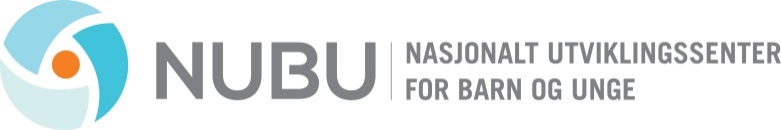 Skolens søknad om deltakelse i den skoleomfattende modellen PALS fra skoleåret 2024-2025Skoler sender sin søknad gjennom skoleeier (kommunen) i god tid før søknadsfristen 15. mars 2024. Skolens sjekkliste Readinessvurdering for implementering av PALS skal fylles ut og sendes digitalt, samtidig med at søknaden om deltakelse oversendes skoleeier, som deretter sender skolenes søknader til NUBU sammen med ”Skoleeiers søknad”. Etter at søknadene er vurdert vil aktuelle skoler og skoleeiere bli kontaktet av NUBU.Dato og sted:				Underskrift for skolen:_______________			___________________Skolens navnKommuneAdresse (postadresse)Skoletype (for eksempel klassetrinn 1-7; 1-10; etc.)Rektors navnE-postTelefon